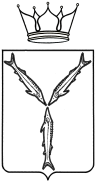 МИНИСТЕРСТВО ЗДРАВООХРАНЕНИЯ САРАТОВСКОЙ ОБЛАСТИП Р И К А З от_                     №   __г. СаратовВ соответствии с пунктом 5.1. части 1 статьи 93 Федерального закона от 05.04.2013 № 44-ФЗ «О контрактной системе в сфере закупок товаров, работ, услуг для обеспечения государственных и муниципальных нужд» (далее – Федеральный закон № 44-ФЗ) и на основании Положения о министерстве здравоохранения Саратовской области, утвержденного постановлением Правительства Саратовской области от 01.11.2007 № 386-П «Вопросы министерства здравоохранения Саратовской области», ПРИКАЗЫВАЮ:1. Создать в министерстве здравоохранения Саратовской области комиссию для согласования медицинским организациям, подведомственным министерству здравоохранения Саратовской области, возможности осуществления закупки, предусмотренной пунктом 5.1. части 1 статьи 93 Федерального закона № 44-ФЗ (далее – Комиссия по согласованию закупок).2. Утвердить положение о комиссии для согласования медицинским организациям, подведомственным министерству здравоохранения Саратовской области, возможности осуществления закупки, предусмотренной пунктом 5.1. части 1 статьи 93 Федерального закона № 44 ФЗ, в соответствии с Приложением № 1 к настоящему приказу.3. Руководителям медицинских организаций, в отношении которых министерство здравоохранения Саратовской области выступает учредителем, в целях согласования возможности осуществления закупок, предусмотренных пунктом 5.1. части 1 статьи 93 Федерального закона № 44-ФЗ обеспечить направление в Комиссию по согласованию закупок соответствующих обращений, с приложением следующей информации:предмет контракта и описание объекта закупки;информацию о стране происхождения объекта закупки и производителе;цена контракта и предполагаемый размер аванса (в случае если контрактом предусмотрено авансирование), размер аванса в отношении каждого этапа исполнения контракта (если контрактом предусмотрены этапы исполнения контракта);предельный срок, на который заключается контракт;подготовленное в соответствии со статьей 22 Федерального закона от 05.04.2013 № 44-ФЗ и подписанное заказчиком обоснование цены контракта, заключаемого с единственным поставщиком (подрядчиком, исполнителем);обоснование нецелесообразности осуществления закупки с использованием иных способов определения поставщиков (подрядчиков, исполнителей);сведения о поставщике (подрядчике, исполнителе), включая его наименование, идентификационный номер налогоплательщика, и обоснование выбора такого поставщика (подрядчика, исполнителя);результаты проведенной заказчиком проверки соответствия предполагаемого единственного поставщика (подрядчика, исполнителя) требованиям статьи 31 Федерального закона от 05.04.2013 № 44-ФЗ;информация об источниках финансирования закупки.4. Возложить на руководителей медицинских организаций, подведомственных министерству здравоохранения области, ответственность за полноту и достоверность информации, направляемой в соответствии с пунктом 4 настоящего приказа. 5. Настоящий приказ подлежит официальному опубликованию в средствах массовой информации.6. Настоящий приказ вступает в силу со дня его официального опубликования и действует до 08.03.2024.7. Начальнику управления ресурсного обеспечения и государственных закупок министерства здравоохранения Саратовской области довести настоящий приказ до сведения медицинских организаций, в отношении которых министерство здравоохранения Саратовской области выступает учредителем.8. Контроль за исполнением настоящего приказа возложить на заместителя министра здравоохранения Саратовской области, курирующего финансово-экономические вопросы.Заместитель Председателя Правительства Саратовской области – министр здравоохранения Саратовской области                                       О.Н. КостинПриложение № 1 к приказу министерства здравоохранения Саратовской области от_________ №_____________ПОЛОЖЕНИЕ о комиссии для согласования медицинским организациям, подведомственным министерству здравоохранения Саратовской области, возможности осуществления закупки, предусмотренной пунктом 5.1. части 1 статьи 93 Федерального закона № 44-ФЗ1. Настоящее положение о комиссии для согласования медицинским организациям, подведомственным министерству здравоохранения Саратовской области, возможности осуществления закупки, предусмотренной пунктом 5.1. части 1 статьи 93 Федерального закона № 44-ФЗ (далее – Положение) разработано в соответствии с Федеральным законом от 05.04.2013 № 44-ФЗ «О контрактной системе в сфере закупок товаров, работ, услуг для обеспечения государственных и муниципальных нужд» (далее – Федеральный закон № 44-ФЗ).Настоящее Положение регламентирует порядок работы комиссии для согласования медицинским организациям, подведомственным министерству здравоохранения Саратовской области, возможности осуществления закупки, предусмотренной пунктом 5.1. части 1 статьи 93 Федерального закона № 44-ФЗ (далее – Комиссия).2. Комиссия является коллегиальным органом министерства здравоохранения Саратовской области (далее – Министерство), уполномоченным на согласование возможности осуществления закупок лекарственных препаратов, медицинских изделий и расходных материалов, если такая закупка осуществляется в электронной форме в порядке пункта 5.1. части 1 статьи 93 Федерального закона № 44-ФЗ, медицинскими организациями, в отношении которых министерство здравоохранения Саратовской области выступает учредителем.3. Комиссия в своей деятельности руководствуется Гражданским кодексом Российской Федерации, Бюджетным кодексом Российской Федерации, Федеральным законом № 44-ФЗ, иными федеральными законами и принятыми в соответствии с ними нормативными правовыми актами, настоящим Положением и иными внутренними актами Министерства.4. Комиссия создается на срок до 08.03.2024.5. Состав Комиссии и его изменение утверждается приказом Министерства.Численный состав Комиссии – не менее трёх человек.Комиссия состоит из председателя, заместителя председателя, членов Комиссии, секретаря Комиссии.6. Комиссия рассматривает обращения подведомственных Министерству медицинских организаций о возможности осуществления такими медицинскими организациями закупок лекарственных препаратов, медицинских изделий и расходных материалов, если такая закупка осуществляется в электронной форме в порядке пункта 5.1. части 1 статьи 93 Федерального закона № 44-ФЗ (далее – Обращение), в течение 7-ми (семи) рабочих дней с момента их поступления на рассмотрение Комиссии, по результатам чего принимает решение о разрешении на осуществление такой закупки, либо об отказе в осуществлении такой закупки.7. В рамках рассмотрения Обращений Комиссия вправе:запрашивать дополнительные документы и информацию, в случае недостаточности для принятия решения представленных на рассмотрение Комиссии информации и/или документов;возвращать Обращения на доработку, в случае некорректного составления документов, прилагаемых к такому Обращению.8. В случаях, установленных в пункте 7 настоящего Положения, срок рассмотрения обращений начинает исчисляться с момента соответственно направления дополнительных документов и/или информации, и/или корректировки прилагаемых документов.9. Секретарь обеспечивает подготовку материалов для заседания Комиссии и назначает дату, время и место проведения заседания, о чем уведомляет состав Комиссии.10. Решение комиссии принимается путем голосования, простым большинством голосов от общего числа присутствующих членов Комиссии.При голосовании каждый член комиссии имеет один голос.При равенстве голосов голос председателя Комиссии является решающим. Члены Комиссии не вправе воздерживаться от голосования.11. Решение Комиссии оформляется согласно Приложению № 1 к настоящему Положению, которое подписывает председатель комиссии и все присутствующие на заседании члены комиссии. При несогласии с принятым Комиссией решением член Комиссии вправе отказаться от подписания такого решения с приложением к нему особого мнения в письменной форме.13. Секретарем комиссии выписка из решения, принятого Комиссией, оформляется в течение 1 (одного) рабочего дня и доводится до сведения руководителя подведомственного министерству здравоохранения области учреждения, по результатам рассмотрения Обращения которого оно принято.Приложение № 1 к Положению РЕШЕНИЕ №_____г. Саратов                                                                                                     «__»________ 2022 г.«О рассмотрении обращения о разрешениина осуществление закупки в порядкепункта 5.1. части 1 статьи 93 Федерального закона от 05.04.2013 № 44 ФЗ»Комиссия по согласованию закупок лекарственных препаратов, медицинских изделий и расходных материалов, если такая закупка осуществляется в электронной форме в порядке пункта 5.1. части 1 статьи 93 Федерального закона от 05.04.2013 № 44 ФЗ, медицинскими организациями, в отношении которых министерство здравоохранения Саратовской области выступает учредителем, в составе:_______________________________________________________________________________________
рассмотрев обращение _______________________ о согласовании закупки лекарственных препаратов, медицинских изделий и расходных материалов в порядке пункта 5.1. части 1 статьи 93 Федерального закона от 05.04.2013 № 44-ФЗ и представленные материалы:_______________________________________________________________________________________
большинством голосов принялаРЕШИЛА:_________________________________________________________________________________________________________________________________________________________________________________________________________________________________________________________________________________________________           _____________________________
ЛИСТ СОГЛАСОВАНИЯИсп.: Ермакова В.А.О порядке предоставления министерством здравоохранения Саратовской области разрешений подведомственным медицинским организациям на осуществление закупок, предусмотренных пунктом 5.1. части 1 статьи 93 Федерального закона от 05.04.2013 № 44-ФЗЗаместитель министраЕ.В. КенженбетоваЗаместитель министраА.М. ВыковаЗаместитель министра - начальник управления поохране материнства и детства                                              Д.А. ГрайферНачальник управления ресурсного обеспечения и государственных закупокВ.А. ТрефиловПервый заместитель начальника управления – начальник отдела планирования государственных закупок и ведомственного контроля в сфере закупокН.В. СоломадинаНачальник отделаправового обеспеченияТ.А. Овчинникова